Педагогический коллектив,члены профсоюза Отрадовской школы,в преддверии Нового года,приняли участие в акции "Тепло солдатам", организовали сбор гуманитарной помощи для участников СВО. Собрали несколько коробок с тёплыми вещами, очень необходимыми в холодное время года. А также коробки со сладкими новогодними подарками.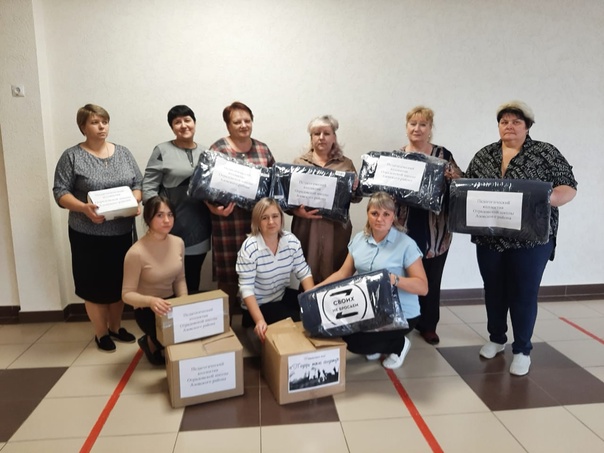 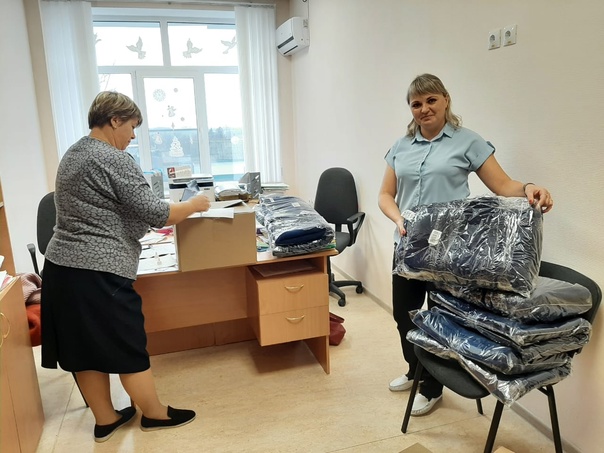 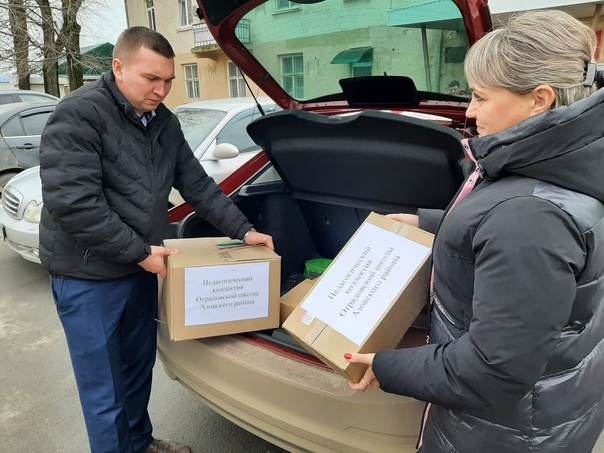 